22 февраля в Доме детского творчества с. Выдрино прошло мероприятие, посвященное Дню защитника ОтечестваДень защитника Отечества - это праздник, прежде всего, военных, но вместе с тем, это праздник и всех мужчин. Тех, кто в любую минуту готов стать в строй, чтобы с оружием в руках защитить своих любимых, своих близких и свою Родину. А так как защита слабых во все времена была занятием для настоящих мужчин, то День защитника Отечества давно и прочно ассоциируется в нашем сознании именно как мужской праздник.Цель мероприятия является воспитание гражданско-патриотических качеств у наших воспитанников. В плане проведения праздника были поставлены следующие задачи:- формирование эмоционально-волевых качеств гражданина - патриота России;- создание условий для духовного и физического развития,- повышение уровня физической подготовки подростков и юношей;- воспитывать стремление к сохранению и приумножению военного, исторического и культурного наследия;- сохранение и передача героического наследия от старшего поколения к младшему.Для достижения поставленной цели были использованы следующие формы: беседы, соревнования, просмотр фильмов и презентаций.Мужчины коллектива ДДТ рассказали немного об истории праздника и смогли поделиться своими интересными историями из своей армейской жизни!Участвовали 2 команды «Отважные» и «Бравые ребята». Началось мероприятие с приветствия команд и отдельных заданий для капитанов команд. Спортивная программа состояла из различных увлекательных игр.В ходе игровой программы дети развивали творческую деятельность, интерес к спорту, службе в армии. Также воспитывали любовь к Родине, дружеские отношения между собой, развили умение быстро принимать решения. Было проведено много конкурсов на скорость. В конце мероприятия дети получили небольшие призы.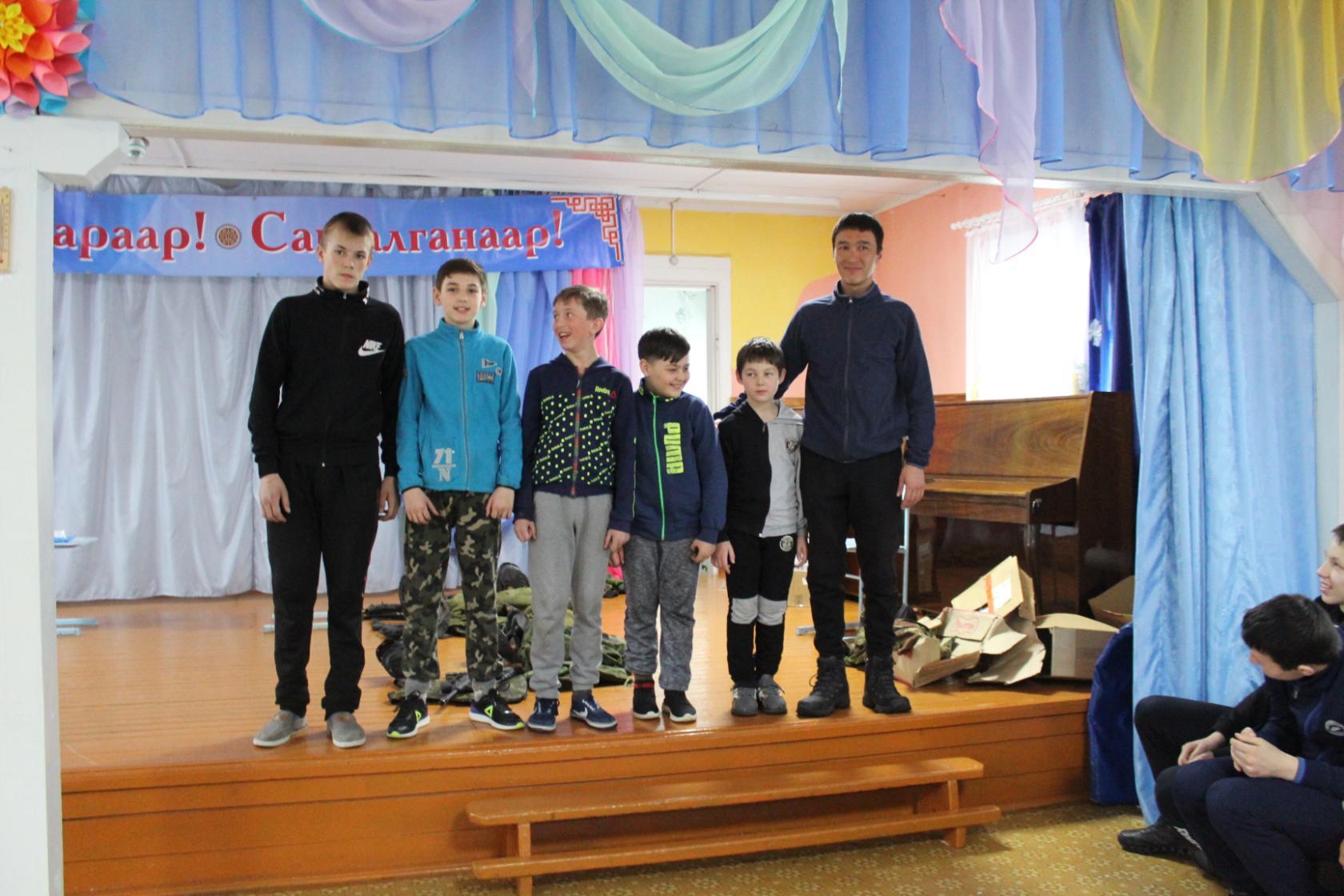 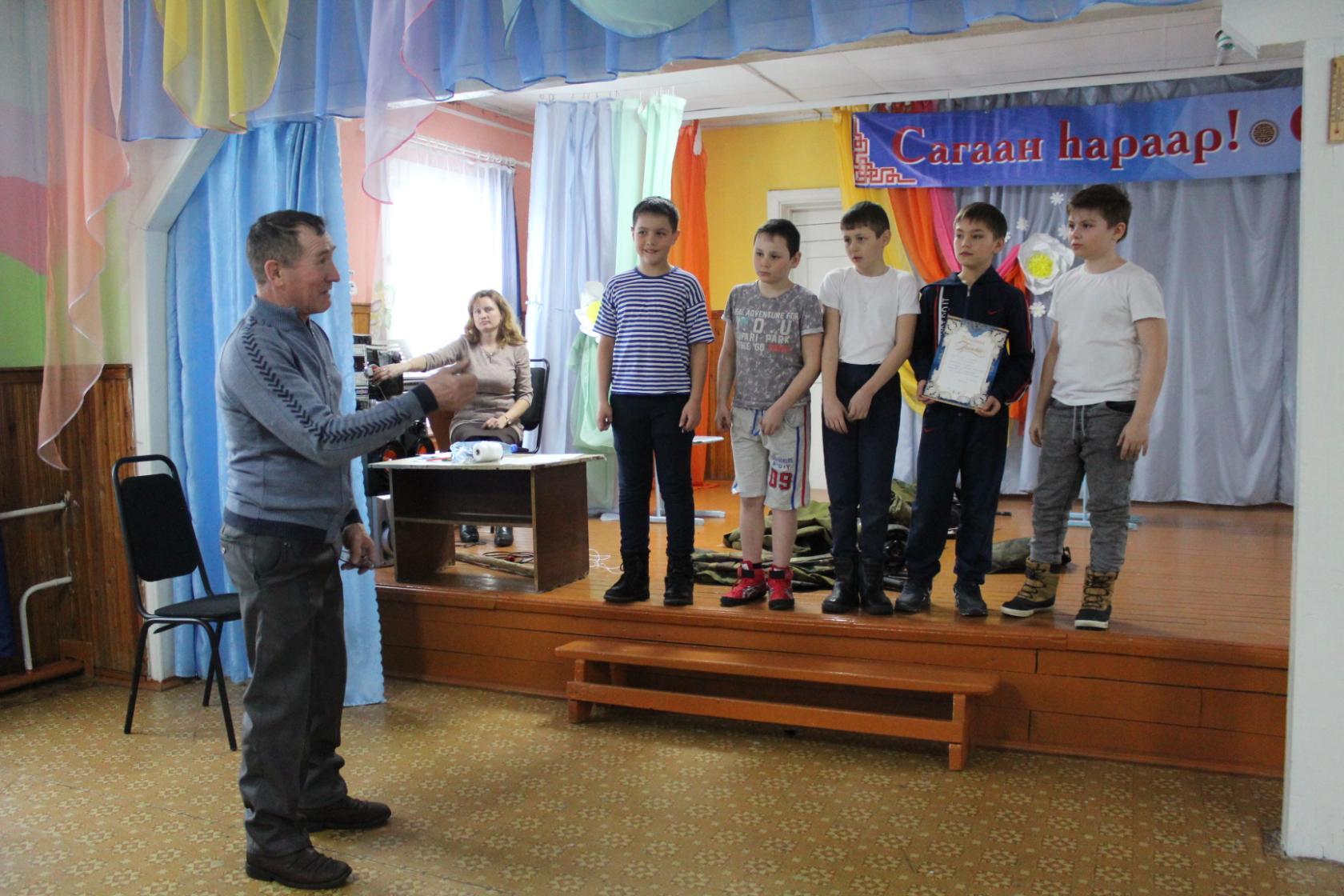 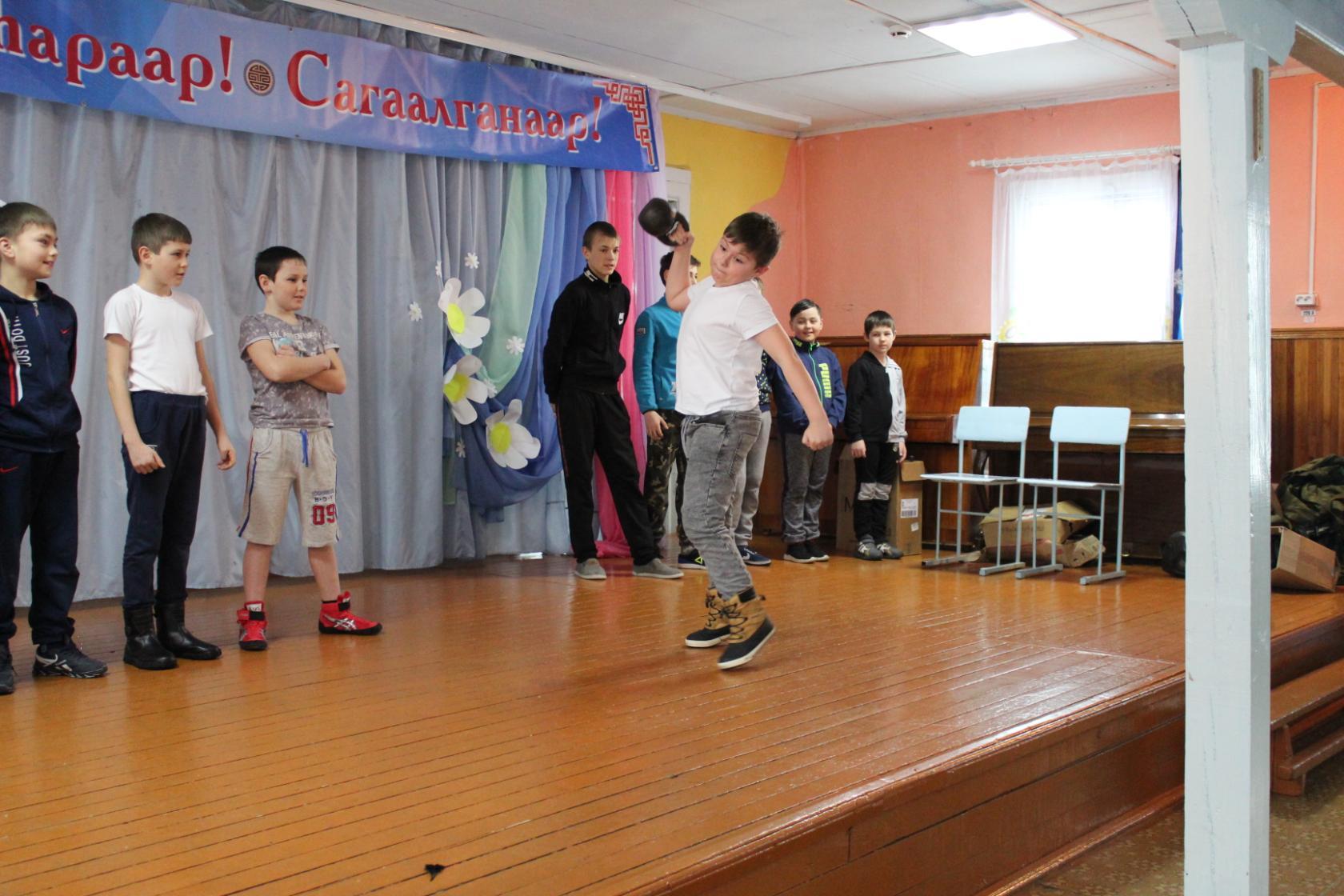 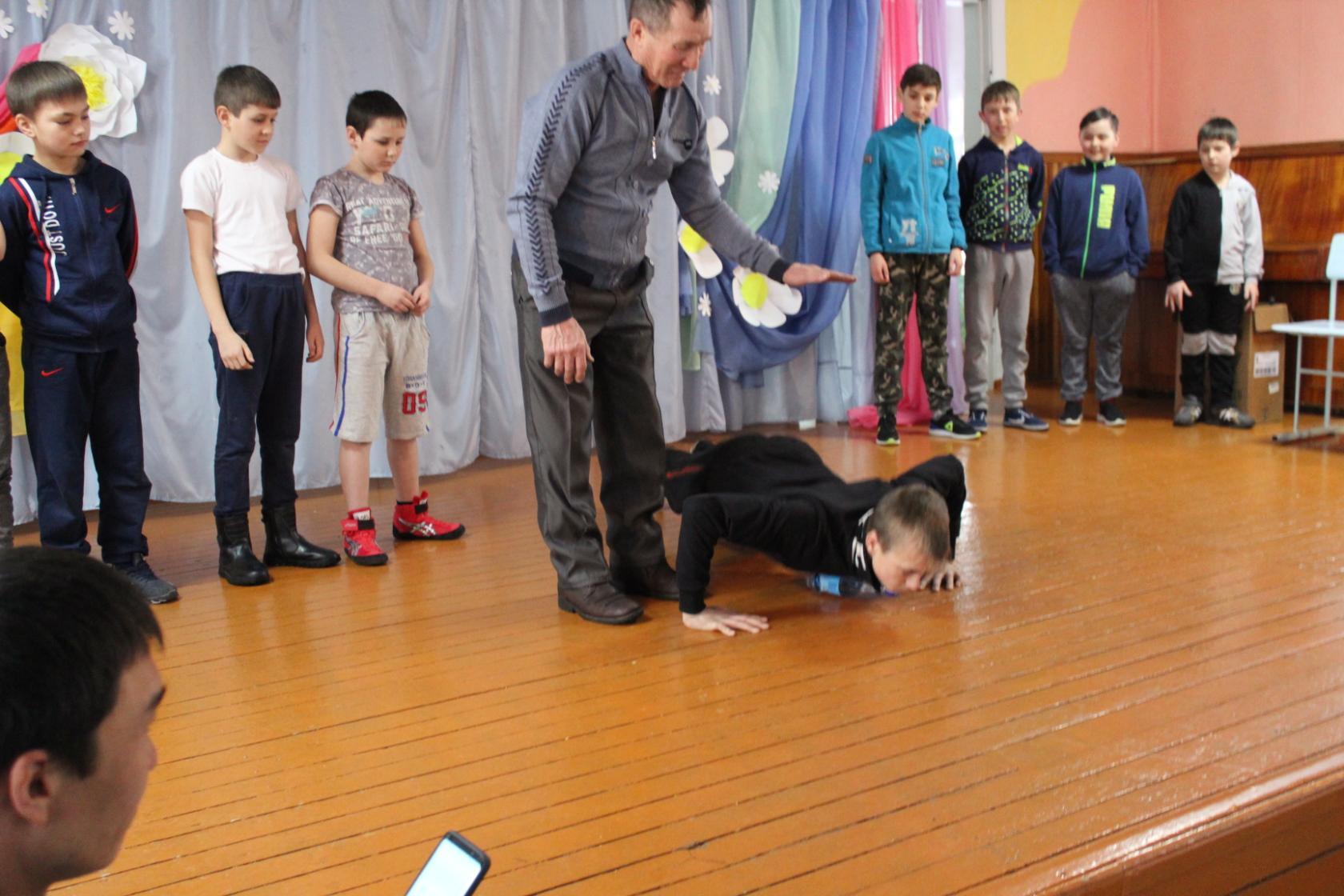 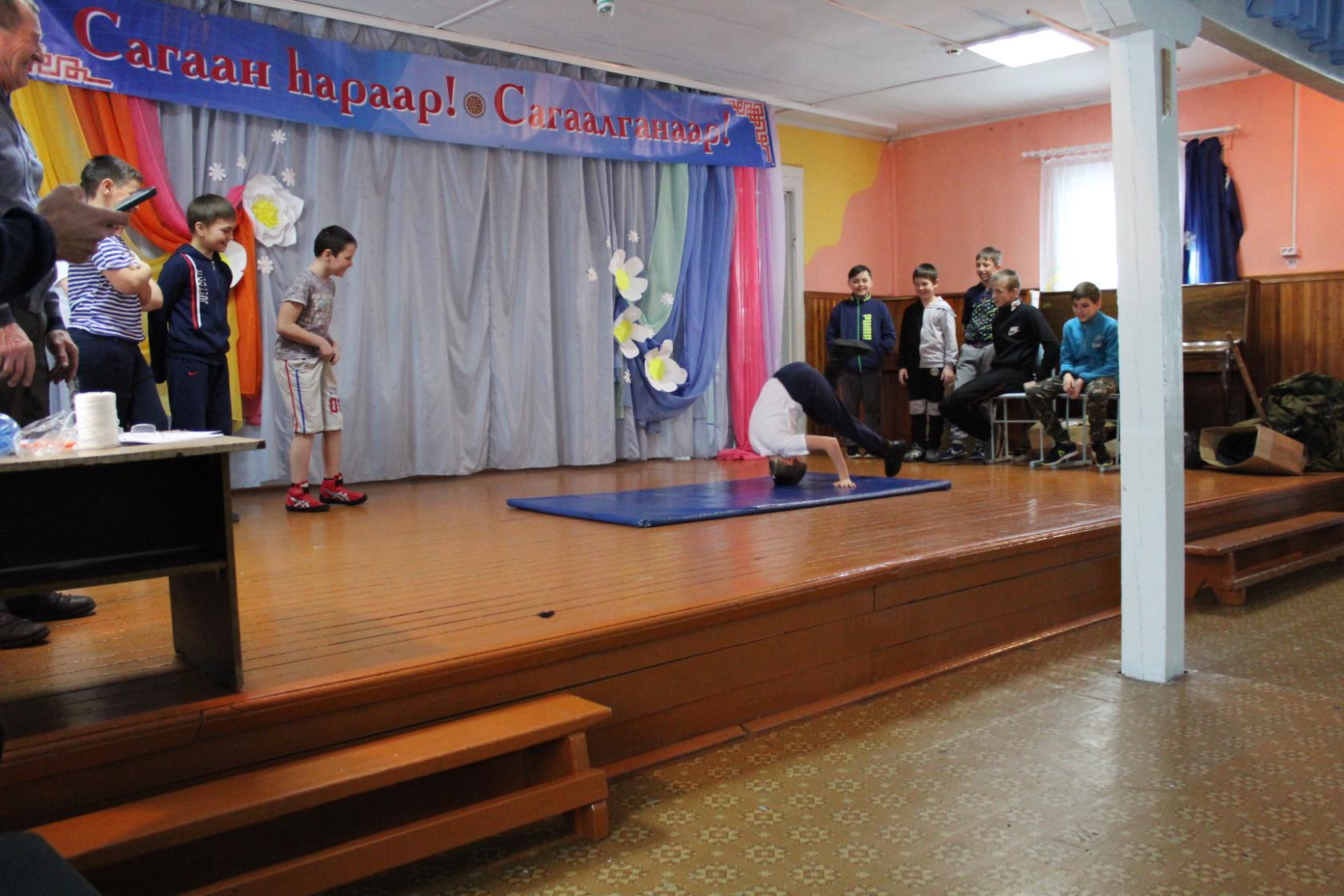 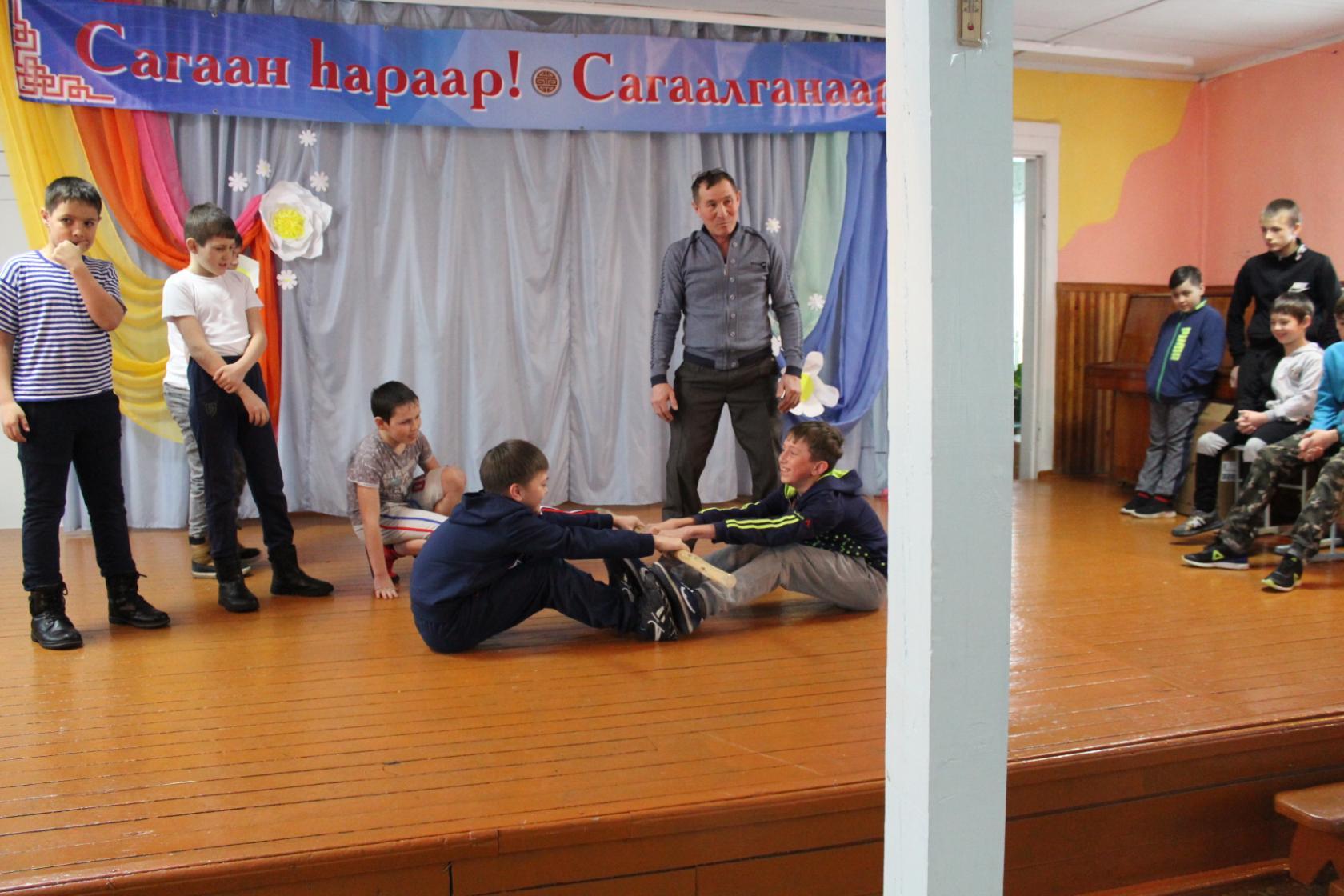 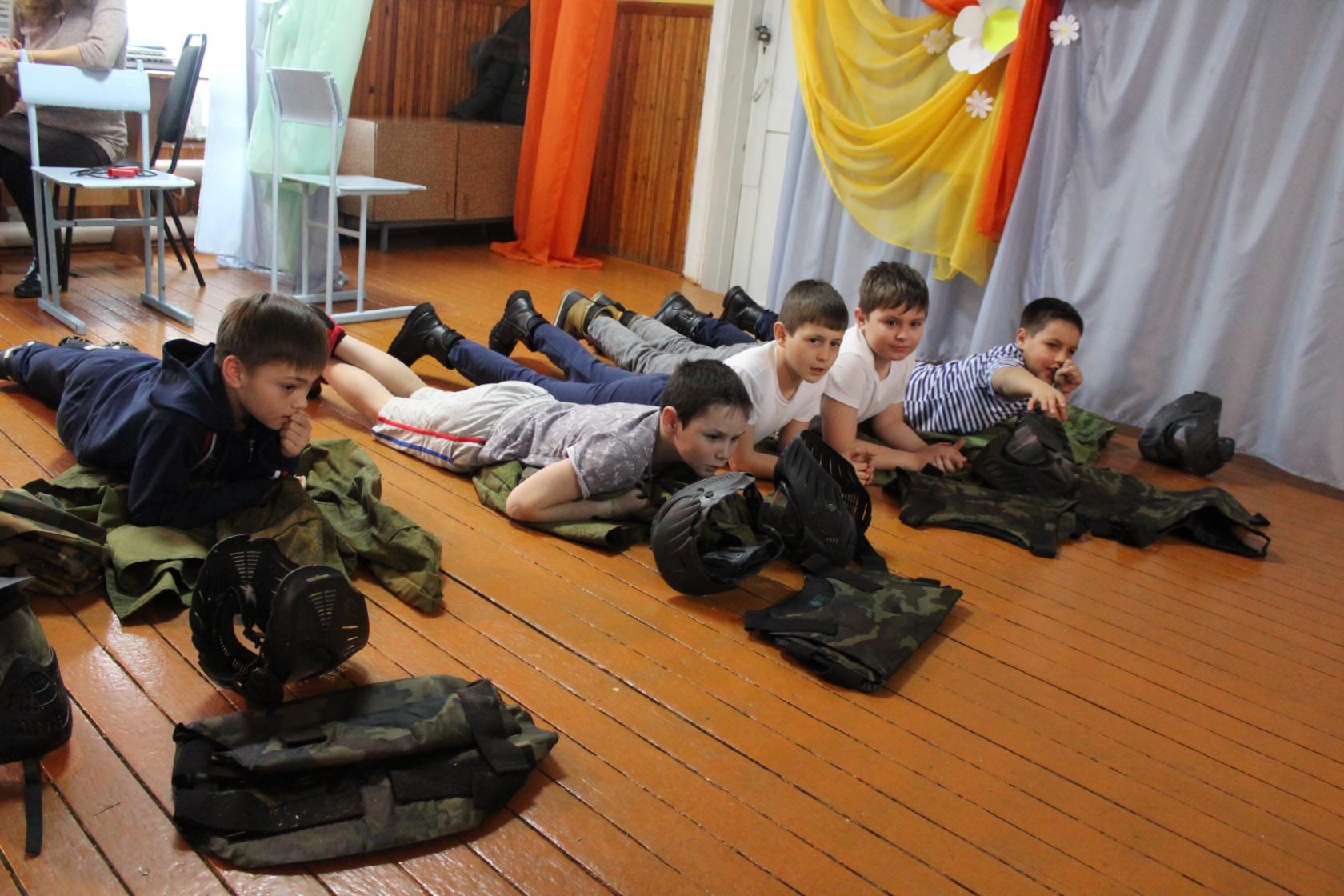 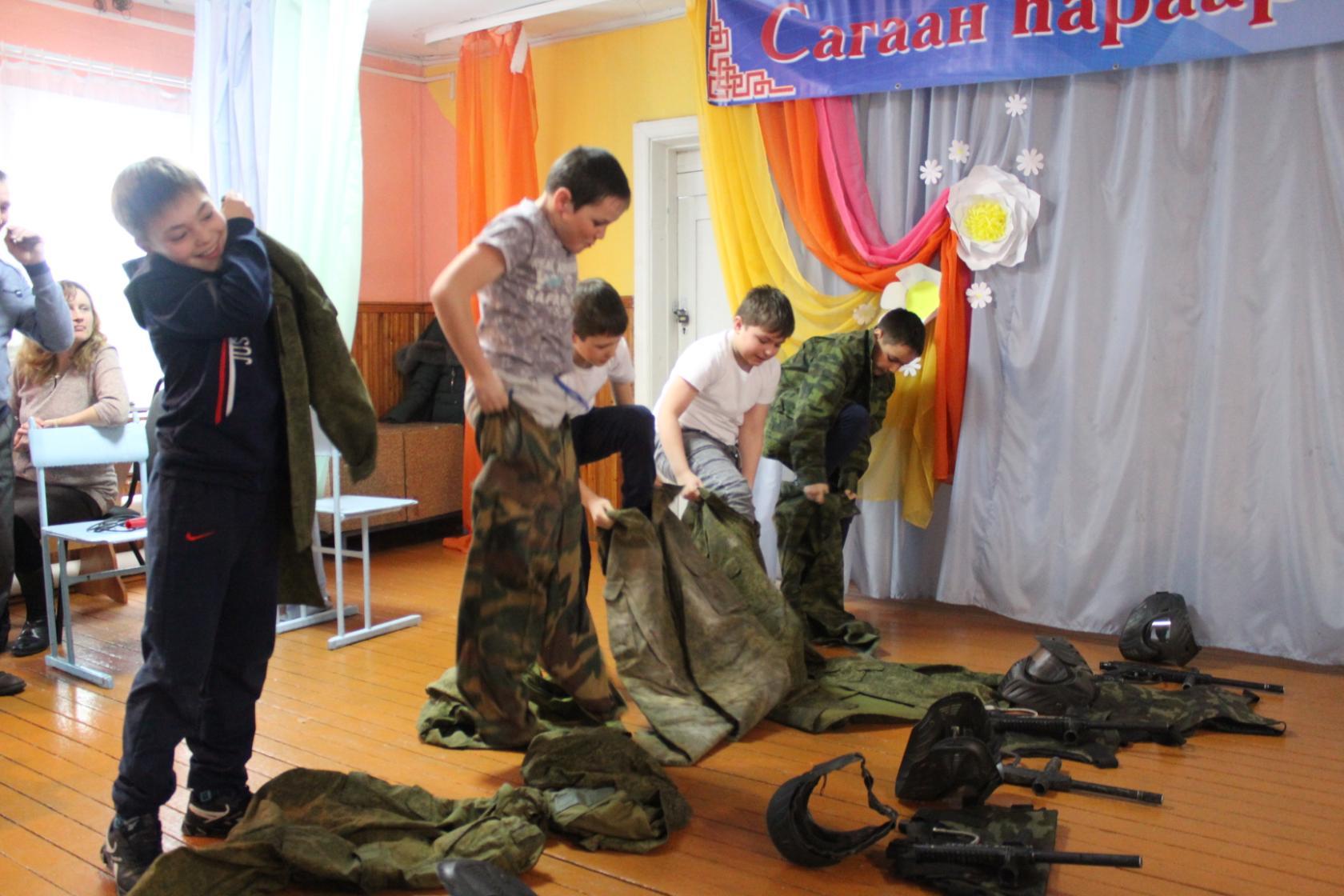 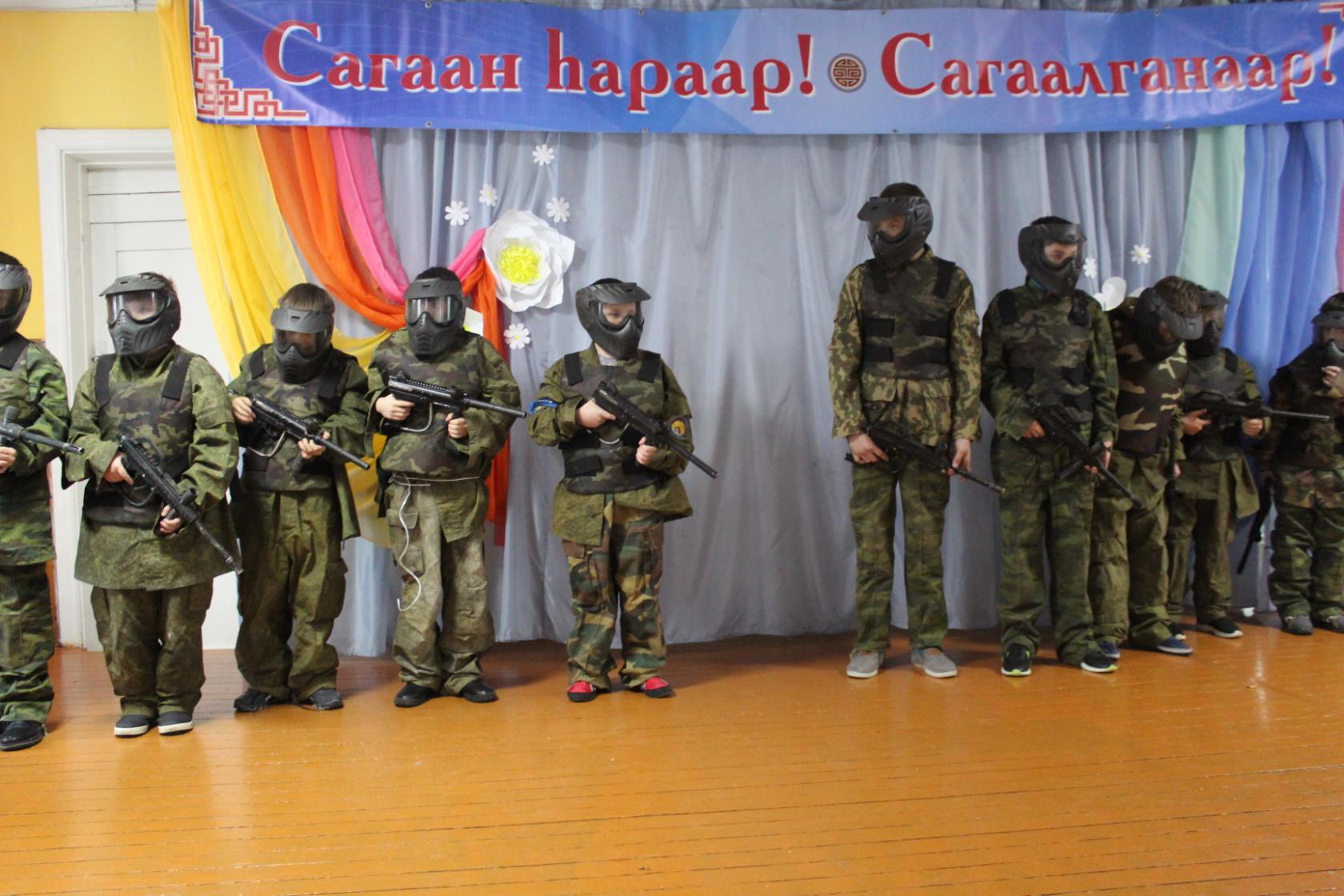 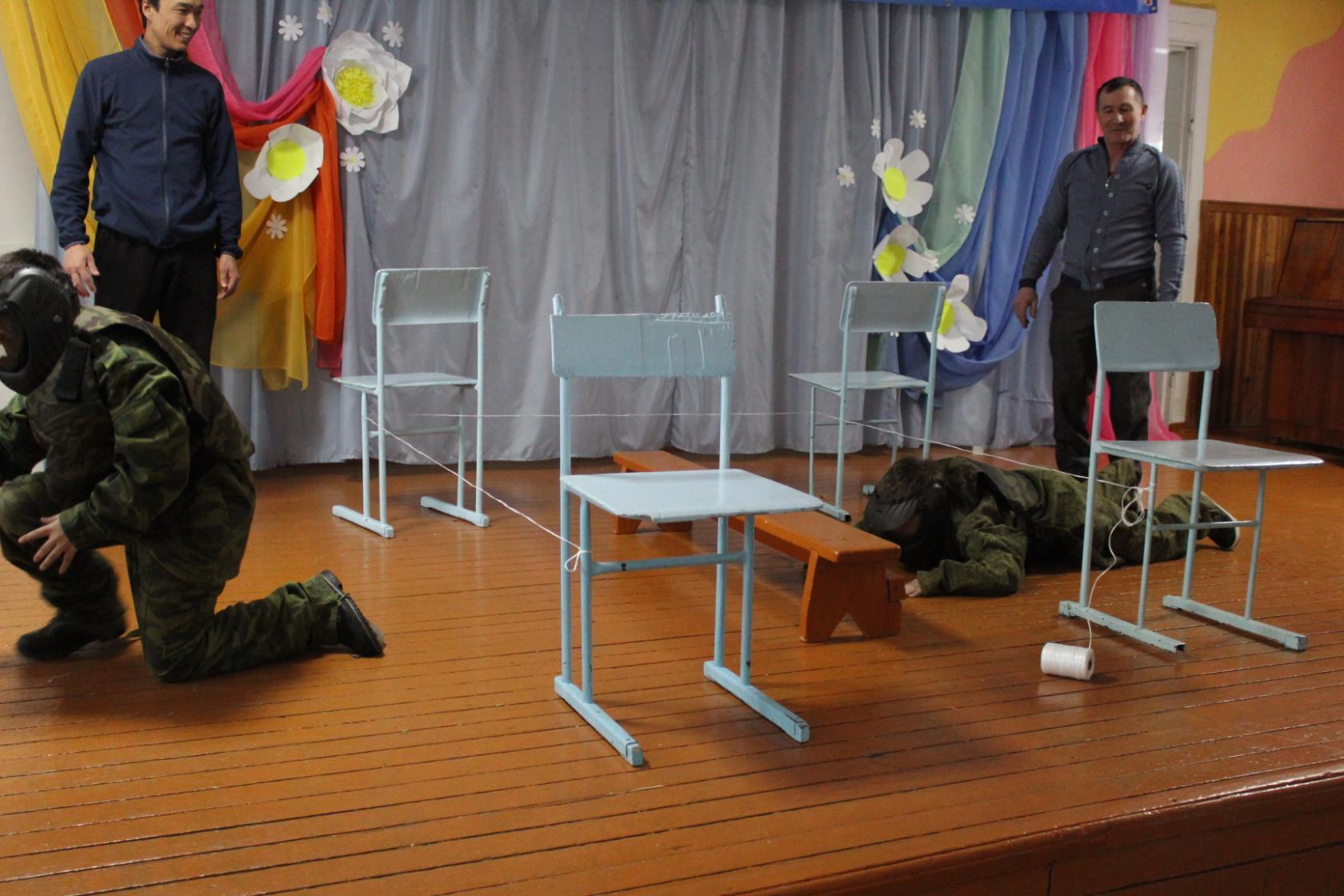 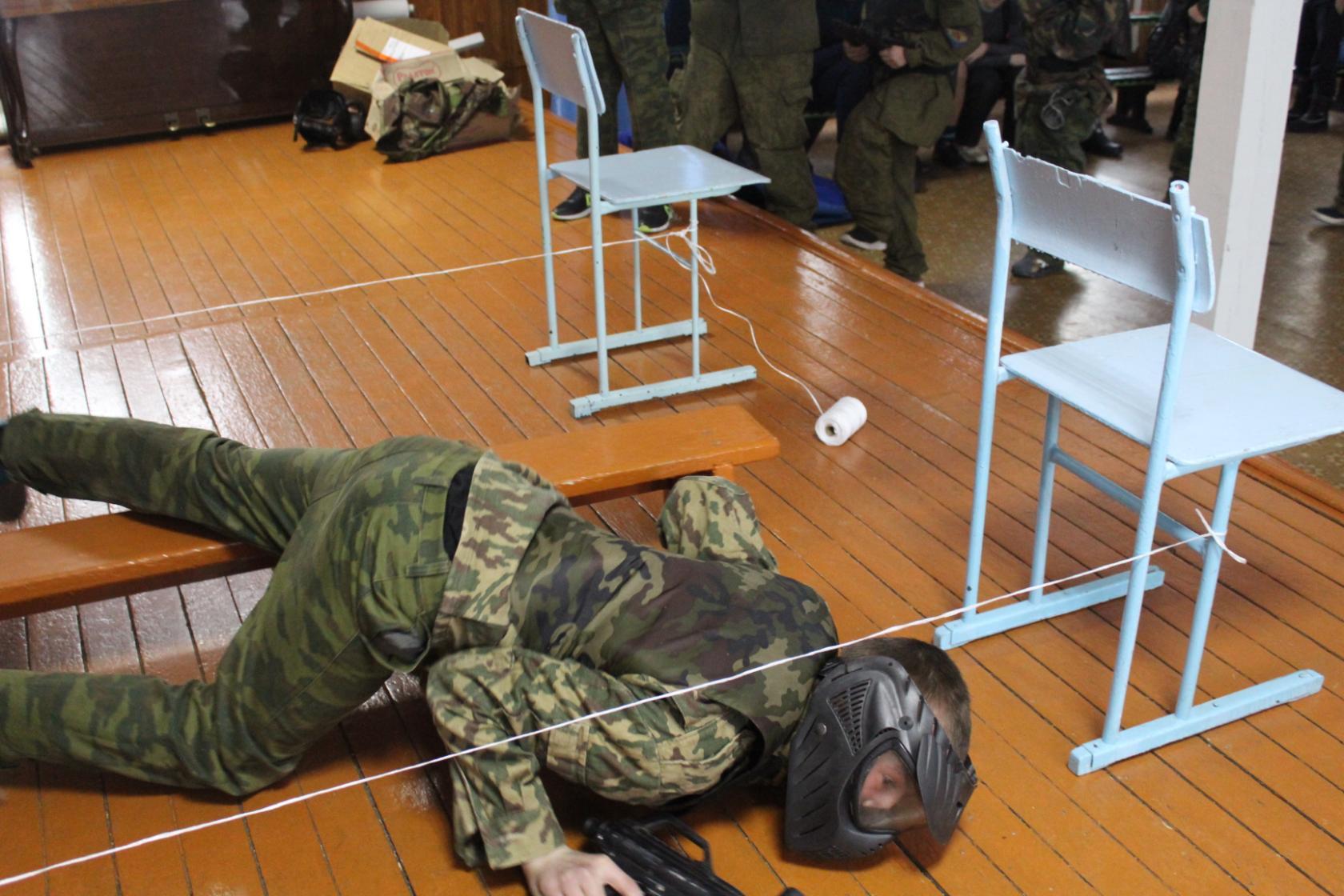 